ЗАТВЕРДЖЕНОРішення Комісії з регулювання азартних ігор та лотерей _________________ № _______ Зміни до Порядку формування і ведення Реєстру осіб, яким обмежено доступ до гральних закладів та/або участь в азартних іграх, затвердженого рішенням Комісії з регулювання азартних ігор та лотерей від 22 квітня 2021 року № 167, зареєстрованого у Міністерстві юстиції України 03 червня 2021 року за № 747/363691. Пункт 2 після слова «обов’язків» доповнити словами «, а також бюро кредитних історій у частині інформації про осіб, стосовно яких у Реєстрі міститься інформація про використання такими особами кредитних коштів для внесення ставок, для передачі кредитодавцям на виконання вимог Закону України “Про споживче кредитування”».2. Абзаци четвертий та шостий пункту 3 після слів «в азартних іграх» доповнити словами «, зокрема про використання кредитних коштів для внесення ставок (за наявності)». 3. Доповнити Порядок після пункту 8 пунктом 9 такого змісту:«9. Доступ до Реєстру бюро кредитних історій у частині інформації про осіб, стосовно яких у Реєстрі міститься інформація про використання такими особами кредитних коштів для внесення ставок, для передачі кредитодавцям на виконання вимог Закону України «Про споживче кредитування», надається Уповноваженим органом на договірних засадах.».У зв’язку із цим пункти 9–34 вважати пунктами 10–35 відповідно.4. Підпункт 2 пункту 16 після абзацу четвертого доповнити абзацом п’ятим такого змісту:«перевищення витрат на гру над особистими доходами гравця, що ставить гравця або його сім’ю у скрутне матеріальне становище, яке здійснюється з використанням коштів, отриманих у позику, в тому числі на умовах фінансового кредиту;».У зв’язку із цим абзаци п’ятий–восьмий вважати абзацами шостим–дев’ятим відповідно.5. Пункт 19 доповнити другим реченням такого змісту:«У разі встановлення Уповноваженим органом за результатами розгляду такої заяви, що перевищення витрат на гру над особистими доходами гравця, що ставить гравця або його сім’ю у скрутне матеріальне становище, здійснюється з використанням коштів, отриманих у позику, в тому числі на умовах фінансового кредиту, до Реєстру вноситься інформація про використання особою кредитних коштів для внесення ставок.».6. Пункт 20 доповнити другим реченням такого змісту:«У разі встановлення рішенням суду, що тяжкий матеріальний стан спричинено використанням коштів, отриманих гравцем у позику, в тому числі на умовах фінансового кредиту, до Реєстру вноситься інформація про використання особою кредитних коштів для внесення ставок.».7. Підпункт 3 пункту 22 доповнити новим абзацом такого змісту:«інформація про використання такими особами кредитних коштів для внесення ставок (за наявності);».8. Пункт 30 після підпункту 4 доповнити підпунктом 5 такого змісту:«5) відомості, що містяться в Реєстрі, щодо особи, якій обмежено доступ до гральних закладів та/або участь в азартних іграх у зв’язку з використанням особою коштів, отриманих у позику, в тому числі на умовах фінансового кредиту кредитних коштів для внесення ставок (за наявності);».У зв’язку із цим підпункт 5 вважати підпунктом 6.9. Додаток 2 після слів «перевищенням витрат на гру над особистими доходами гравця, що ставить гравця або його сім’ю у скрутне матеріальне становище;» доповнити словами « перевищенням витрат на гру над особистими доходами гравця, що ставить гравця або його сім’ю у скрутне матеріальне становище, яке здійснюється з використанням коштів, отриманих у позику, в тому числі на умовах фінансового кредиту;».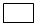 Директор департаменту методології                                Наталія ЛЕХ 